Anexa nr. 2
 la  Regulamentul privind Registrul funcționarilor electorali,aprobat prin hotărârea Comisiei Electorale Centralenr. 1184 din 18 august 2023Comisia Electorală CentralăCERERE            În vederea bunei organizări și desfășurări a alegerilor __________________ stabilite pentru data de ___ __________20___, precum și în scopul executării prevederilor art. 35 alin. (7) și (8), art. 38 alin. (11) din Codul electoral nr. 325/2022 și pct. ___ din Programul calendaristic pentru realizarea acțiunilor de organizare şi desfășurare a alegerilor ______________ din data de _______, aprobat prin hotărârea Comisiei Electorale Centrale nr. ________ din____ __________20___ , solicit acordarea accesului la Registrul funcționarilor electorali, după cum urmează:Pentru completarea componenței consiliilor electorale de circumscripție:- Consiliul electoral al circumscripției electorale _____________nr.___;- Consiliul electoral al circumscripției electorale _____________nr.___;- Consiliul electoral al circumscripției electorale _____________nr.___;- ……          2.  Pentru completarea componenței birourilor electorale ale secțiilor de votare:Biroul electoral al secției de votare _____________ nr.___;Biroul electoral al secției de votare _____________ nr.___;Biroul electoral al secției de votare _____________ nr.___;……Preşedintele consiliului electoral de circumscripţie                        ____________                _________________                                                                                   (semnătura) 	                  (nume, prenume)L.Ş.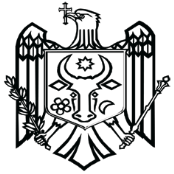 COMISIA ELECTORALĂ CENTRALĂA REPUBLICII MOLDOVA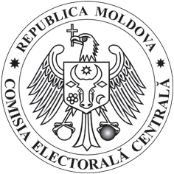 str. Vasile Alecsandri nr.119, MD 2012 Chișinău, Republica Moldovatel. (+373 22) 251-451, fax (+373 22) 234-047, www.cec.md, e-mail: info@cec.md__________________________  / ____ _____________ 20___                 (tipul scrutinului)